PLANO DE AÇÃO DE GESTÃO DE CRISE 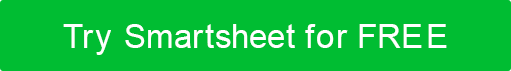 TABELA DE CONTEÚDOSEsboço de alto nível do plano de ação de gestão de crisesEsses são os principais objetivos do plano de ação de gestão de crises.Principais informações de pessoal e contatoEsses são os principais recursos envolvidos no plano de gestão de crises, incluindo todas as partes interessadas-chave e recursos de terceiros.Procedimentos de backup dos serviços de informaçãoEstes são os procedimentos que você deve realizar em caso de crise ou grande interrupção nos processos.Procedimentos de recuperação de crisesEstes são os componentes-chave do CMAP que você deve abordar imediatamente e agir em caso de emergência.Plano de recuperação para site móvelEsta é a informação relevante que você precisa para continuar os planos de recuperação em um site móvel.Plano de recuperação para hot siteEssas são as informações relevantes que você precisa para continuar os planos de recuperação e as operações normais de negócios em um site alternativo ou de backup. Use este "site quente" temporariamente enquanto lida com a crise no site principal.Processo de RestauraçãoEstas são as etapas e recursos necessários para restaurar os sistemas ou negócios interrompidos.Prática do plano de recuperação e exercISEEste é o plano que você deve realizar para praticar e se preparar para uma crise.cRISIS Configuração do localEstes são os passos e recursos necessários para reconstruir o local da crise.Mudanças ou Atualizações do PlanoEstes são os detalhes sobre quaisquer alterações ou atualizações que você fizer ao CMAP, número da versão e histórico.HISTÓRICO DA VERSÃOHISTÓRICO DA VERSÃOHISTÓRICO DA VERSÃOHISTÓRICO DA VERSÃOHISTÓRICO DA VERSÃOVERSÃOAPROVADO PORDATA DE REVISÃODESCRIÇÃO DA MUDANÇAAUTORPREPARADO PORTÍTULODATAAPROVADO PORTÍTULODATANOME E TÍTULOPAPELTELEFONEEMAILMAILINGDISCLAIMERQuaisquer artigos, modelos ou informações fornecidas pelo Smartsheet no site são apenas para referência. Embora nos esforcemos para manter as informações atualizadas e corretas, não fazemos representações ou garantias de qualquer tipo, expressas ou implícitas, sobre a completude, precisão, confiabilidade, adequação ou disponibilidade em relação ao site ou às informações, artigos, modelos ou gráficos relacionados contidos no site. Qualquer dependência que você colocar em tais informações é, portanto, estritamente por sua conta e risco.